Liebe Klasse 6b,ich hoffe, dass ihr und eure Familien gesund seid! Ihr habt wahrscheinlich schon alle gehofft, dass wir das Thema Sexualkunde bald beenden. Jetzt ist es bald soweit! Trotzdem möchte ich nach den Ferien auf unsere Fragen&Gefühle-Tüte eingehen!  Bitte geht für euch die Checkliste auf S. 118-119 durch. Es liegt mir am Herzen, dass ihr die ganzen Prozesse des Körpers während der Pubertät und rund um die Sexualität verstanden habt, es geht teilweise dabei auch um die Gesundheit. Wenn ihr noch Fragen habt, schreibt sie gerne auf für die Fragen&Gefühle-Tüte.Bitte recherchiert über den Einfluss und die Auswirkungen der Sexualität auf verschiedene Bereiche des Lebens:-Beispiel: Medien   Werbung, Filme, Zeitungen, Social Media (Facebook/Instagram usw.)Sammelt alles, was ihr interessant findet und bringt es nach den Ferien mit. Wir besprechen es zusammen!Ich freue mich auf euch nach den Ferien! 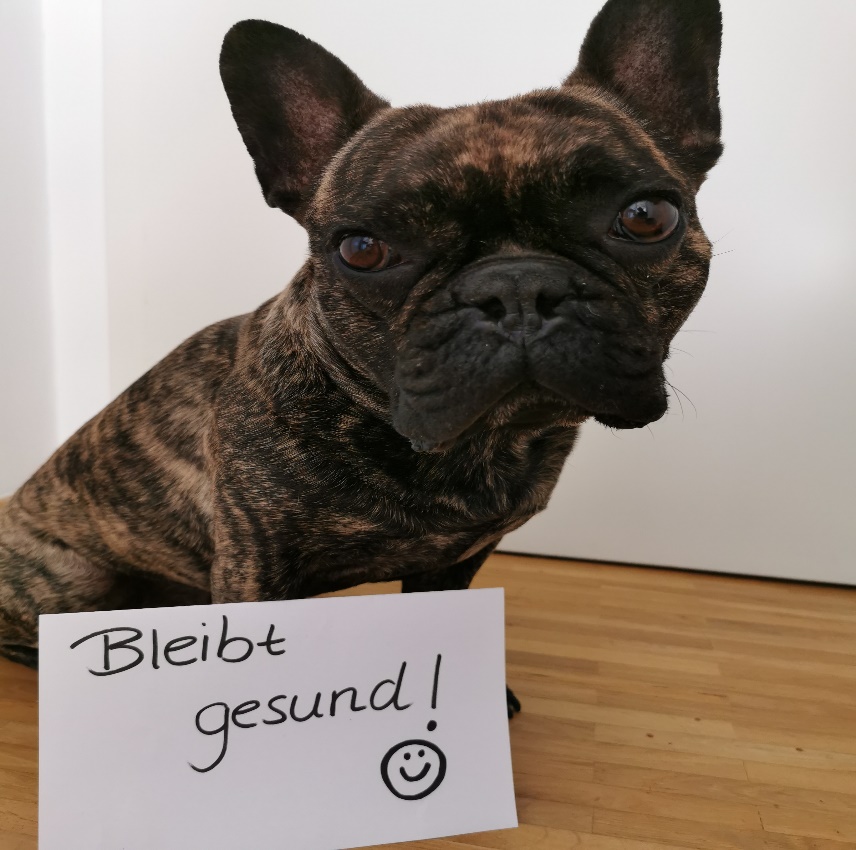 Viele Grüße,Frau Herzberg